The Point of Life, On Second Thought: Kohelet/Ecclesiastes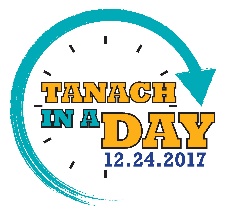 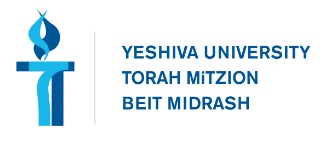 Rabbi Jonathan Ziring: jziring@torontotorah.comShir HaShirim Rabbah 1:1:10שְׁלשָׁה סְפָרִים כָּתַב: מִשְׁלֵי, וְקֹהֶלֶת, שִׁיר הַשִּׁירִים. אֵי זֶה מֵהֶן כָּתַב תְּחִלָּה, רַבִּי חִיָּא רַבָּה וְרַבִּי יוֹנָתָן, רַבִּי חִיָּא רַבָּה אָמַר מִשְׁלֵי כָּתַב תְּחִלָּה, וְאַחַר כָּךְ שִׁיר הַשִּׁירִים, וְאַחַר כָּךְ קֹהֶלֶת, וּמַיְתֵי לָהּ מֵהַאי קְרָא (מלכים א ה, יב): וַיְדַבֵּר שְׁלשֶׁת אֲלָפִים מָשָׁל, מָשָׁל זֶה סֵפֶר מִשְׁלֵי, וַיְהִי שִׁירוֹ חֲמִשָּׁה וָאָלֶף, זֶה שִׁיר הַשִּׁירִים, וְקֹהֶלֶת בַּסּוֹף אָמַר. מַתְנְיָיתָא דְרַבִּי חִיָּא רַבָּה פְּלִיגָא עַל הָדֵין שְׁמַעְתָּא, מַתְנִיתָּא אָמְרָה שְׁלָשְׁתָּן כָּתַב כְּאַחַת, וּשְׁמַעְתָּא אָמְרָהּ כָּל חַד וְחַד בִּפְנֵי עַצְמוֹ. תָּנֵי רַבִּי חִיָּא רַבָּה רַק לְעֵת זִקְנַת שְׁלֹמֹה שָׁרְתָה עָלָיו רוּחַ הַקֹּדֶשׁ וְאָמַר שְׁלשָׁה סְפָרִים: מִשְׁלֵי, וְקֹהֶלֶת, וְשִׁיר הַשִּׁירִים. רַבִּי יוֹנָתָן אָמַר שִׁיר הַשִּׁירִים כָּתַב תְּחִלָּה, וְאַחַר כָּךְ מִשְׁלֵי, וְאַחַר כָּךְ קֹהֶלֶת, וּמַיְתֵי לָהּ רַבִּי יוֹנָתָן מִדֶּרֶךְ אֶרֶץ, כְּשֶׁאָדָם נַעַר אוֹמֵר דִּבְרֵי זֶמֶר, הִגְדִיל אוֹמֵר דִּבְרֵי מְשָׁלוֹת, הִזְקִין אוֹמֵר דִּבְרֵי הֲבָלִים. רַבִּי יַנַּאי חָמוּי דְּרַבִּי אַמֵּי אָמַר הַכֹּל מוֹדִים שֶׁקֹּהֶלֶת בַּסּוֹף אֲמָרָהּ.]King Shlomo] wrote three books: Mishlei (Proverbs), Kohelet (Ecclesiastes), and Shir HaShirim (Song of Songs).  Which did he write first? Rabbi Chiya Rabbah and Rabbi Yonatan [debate this]. Rabbi Chiya Rabbah said “he wrote Mishlei first, then Shir HaShirim, then Kohelet.” He proved it from this verse (1 Melachim, 5:12) “And he spoke 3000 meshalim, parables” – this refers to Mishei; “and his song was 1005” – this refers to Shir HaShirim; Kohelet he said last. This teaching of Rabbi Chiya Rabbah disagrees with the following teaching: It was taught that he wrote all three at once. Another teaching says that he wrote each independently.  Rabbi Chiyah Rabbah taught that the divine spirit only rested on him in his old age [RJZ: in Seder Olam it adds “close to death”], and he said the books: Mishlei, Kohelet, and Shir HaShirim. Rebbi Yonatan said: Shir HaShirim he wrote first, after that Mishlei, and after that Kohelet – and he derived this from the way of the world – when a man is young, he writes songs, when he grows up he writes parables/advice (Mishlei) and when he is old he says, all is vanity.Kohelet 1:1-14 (א) דִּבְרֵי֙ קֹהֶ֣לֶת בֶּן־דָּוִ֔ד מֶ֖לֶךְ בִּירוּשָׁלִָֽם׃ (ב) הֲבֵ֤ל הֲבָלִים֙ אָמַ֣ר קֹהֶ֔לֶת הֲבֵ֥ל הֲבָלִ֖ים הַכֹּ֥ל הָֽבֶל׃ (ג) מַה־יִּתְר֖וֹן לָֽאָדָ֑ם בְּכָל־עֲמָל֔וֹ שֶֽׁיַּעֲמֹ֖ל תַּ֥חַת הַשָּֽׁמֶשׁ׃ (ד) דּ֤וֹר הֹלֵךְ֙ וְד֣וֹר בָּ֔א וְהָאָ֖רֶץ לְעוֹלָ֥ם עֹמָֽדֶת׃ (ה) וְזָרַ֥ח הַשֶּׁ֖מֶשׁ וּבָ֣א הַשָּׁ֑מֶשׁ וְאֶ֨ל־מְקוֹמ֔וֹ שׁוֹאֵ֛ף זוֹרֵ֥חַֽ ה֖וּא שָֽׁם׃ (ו) הוֹלֵךְ֙ אֶל־דָּר֔וֹם וְסוֹבֵ֖ב אֶל־צָפ֑וֹן סוֹבֵ֤ב ׀ סֹבֵב֙ הוֹלֵ֣ךְ הָר֔וּחַ וְעַל־סְבִיבֹתָ֖יו שָׁ֥ב הָרֽוּחַ׃ (ז) כָּל־הַנְּחָלִים֙ הֹלְכִ֣ים אֶל־הַיָּ֔ם וְהַיָּ֖ם אֵינֶ֣נּוּ מָלֵ֑א אֶל־מְק֗וֹם שֶׁ֤הַנְּחָלִים֙ הֹֽלְכִ֔ים שָׁ֛ם הֵ֥ם שָׁבִ֖ים לָלָֽכֶת׃ (ח) כָּל־הַדְּבָרִ֣ים יְגֵעִ֔ים לֹא־יוּכַ֥ל אִ֖ישׁ לְדַבֵּ֑ר לֹא־תִשְׂבַּ֥ע עַ֙יִן֙ לִרְא֔וֹת וְלֹא־תִמָּלֵ֥א אֹ֖זֶן מִשְּׁמֹֽעַ׃ (ט) מַה־שֶּֽׁהָיָה֙ ה֣וּא שֶׁיִּהְיֶ֔ה וּמַה־שֶׁנַּֽעֲשָׂ֔ה ה֖וּא שֶׁיֵּעָשֶׂ֑ה וְאֵ֥ין כָּל־חָדָ֖שׁ תַּ֥חַת הַשָּֽׁמֶשׁ׃ … (פ) (יב) אֲנִ֣י קֹהֶ֗לֶת הָיִ֥יתִי מֶ֛לֶךְ עַל־יִשְׂרָאֵ֖ל בִּירוּשָׁלִָֽם׃ (יג) וְנָתַ֣תִּי אֶת־לִבִּ֗י לִדְר֤וֹשׁ וְלָתוּר֙ בַּֽחָכְמָ֔ה עַ֛ל כָּל־אֲשֶׁ֥ר נַעֲשָׂ֖ה תַּ֣חַת הַשָּׁמָ֑יִם ה֣וּא ׀ עִנְיַ֣ן רָ֗ע נָתַ֧ן אֱלֹקים לִבְנֵ֥י הָאָדָ֖ם לַעֲנ֥וֹת בּֽוֹ׃ (יד) רָאִ֙יתִי֙ אֶת־כָּל־הַֽמַּעֲשִׂ֔ים שֶֽׁנַּעֲשׂ֖וּ תַּ֣חַת הַשָּׁ֑מֶשׁ וְהִנֵּ֥ה הַכֹּ֛ל הֶ֖בֶל וּרְע֥וּת רֽוּחַ׃ (1) The words of Koheleth son of David, king in Jerusalem. (2) Utter futility!—said Koheleth— Utter futility! All is futile! (3) What real value is there for a man In all the gains he makes beneath the sun? (4) One generation goes, another comes, But the earth remains the same forever. (5) The sun rises, and the sun sets— And glides back to where it rises. (6) Southward blowing, Turning northward, Ever turning blows the wind; On its rounds the wind returns. (7) All streams flow into the sea, Yet the sea is never full; To the place [from] which they flow The streams flow back again. (8) All such things are wearisome: No man can ever state them; The eye never has enough of seeing, Nor the ear enough of hearing. (9) Only that shall happen Which has happened, Only that occur Which has occurred; There is nothing new Beneath the sun! …. (12) I, Koheleth, was king in Jerusalem over Israel. (13) I set my mind to study and to probe with wisdom all that happens under the sun.—An unhappy business, that, which G-d gave men to be concerned with! (14) I observed all the happenings beneath the sun, and I found that all is futile and pursuit of wind:Kohelet 12:13-14 (יג) ס֥וֹף דָּבָ֖ר הַכֹּ֣ל נִשְׁמָ֑ע אֶת־הָאֱלֹקים יְרָא֙ וְאֶת־מִצְוֺתָ֣יו שְׁמ֔וֹר כִּי־זֶ֖ה כָּל־הָאָדָֽם׃ (יד) כִּ֤י אֶת־כָּל־מַֽעֲשֶׂ֔ה הָאֱלֹקים יָבִ֥א בְמִשְׁפָּ֖ט עַ֣ל כָּל־נֶעְלָ֑ם אִם־ט֖וֹב וְאִם־רָֽע׃The sum of the matter, when all is said and done: Revere G-d and observe His commandments! For this applies to all mankind: that G-d will call every creature to account for everything unknown, be it good or bad. Shabbat 30b:3-4אמר רב יהודה בריה דרב שמואל בר שילת משמיה דרב בקשו חכמים לגנוז ספר קהלת מפני שדבריו סותרין זה את זה ומפני מה לא גנזוהו מפני שתחילתו דברי תורה וסופו דברי תורה תחילתו דברי תורה דכתיב (קהלת א, ג) מה יתרון לאדם בכל עמלו שיעמול תחת השמש ואמרי דבי ר' ינאי תחת השמש הוא דאין לו קודם שמש יש לו סופו דברי תורה דכתיב (קהלת יב, יג) סוף דבר הכל נשמע את האלקים ירא ואת מצותיו שמור כי זה כל האדם מאי כי זה כל האדם אמר רבי (אליעזר) כל העולם כולו לא נברא אלא בשביל זה ר' אבא בר כהנא אמר שקול זה כנגד כל העולם כולו שמעון בן עזאי אומר ואמרי לה שמעון בן זומא אומר לא נברא כל העולם כולו אלא לצוות לזה …Rav Yehuda, son of Rav Shmuel bar Sheilat, said in the name of Rav: The Sages sought to suppress the book of Ecclesiastes and declare it apocryphal because its statements contradict each other and it is liable to confuse its readers. And why did they not suppress it? Because its beginning consists of matters of Torah and its end consists of matters of Torah. The ostensibly contradictory details are secondary to the essence of the book, which is Torah. The Gemara elaborates: Its beginning consists of matters of Torah, as it is written: “What profit has man of all his labor which he labors under the sun?” (Ecclesiastes 1:3), and the Sages of the school of Rabbi Yannai said: By inference: Under the sun is where man has no profit from his labor; however, before the sun, i.e., when engaged in the study of Torah, which preceded the sun, he does have profit. Its ending consists of matters of Torah, as it is written: “The end of the matter, all having been heard: Fear G-d, and keep His mitzvot; for this is the whole man” (Ecclesiastes 12:13). With regard to this verse, the Gemara asks: What is the meaning of the phrase: For this is the whole man? Rabbi Eliezer said: The entire world was only created for this person. Rabbi Abba bar Kahana said: This person is equivalent to the entire world. Shimon ben Azzai says and some say that Shimon ben Zoma says: The entire world was only created as companion to this man, so that he will not be alone….Aramaic Targum to Ecclesiastes 1:3 (ג) מַה מוֹתַר אִית לֶאֱנָשׁ בָּתַר דִי יָמוּת מִן כָּל טוֹרְחֵי דְּהוּא טָרַח תְּחוֹת שִׁמְשָׁא בְּעַלְמָא הָדֵין אֱלָהֵן לְמֶעֱסַק בְּאוֹרַיְיתָא לְקַבָּלָא אֲגִיר שְׁלִים לְעַלְמָא דְּאָתֵי קֳדָם מָרֵי עָלְמָא: (3) What advantage is there to a man, after his death, from all his labour which he laboured under the sun in this world, except he studied the word of G-d, in order to receive a good reward in the world to come from before the Lord of the world?Rashi on Ecclesiastes 1:3-6מה יתרון. שכר ומותר: תחת השמש. תמורת התורה שהיא קרויה אור שנאמר (משלי ו) ותורה אור כל עמל שהוא מחליף בו את עסק התורה מה שכר בו:What benefit? Reward and benefit.  Under the sun: instead of the Torah which is called light as it says (Mishlei 6) “and Torah is light”.  All toil which is switched for involvement in Torah, what reward is there in it.  Rashi on Ecclesiastes 1:9 (א) מה שהיה הוא שיהיה וגו'. בכל מה שהוא למד בדבר שהוא חליפי השמש אין בו חידוש לא יראה אלא מה שהיה כבר שנברא בששת ימי בראשית, אבל ההוגה בתורה מוצא בה תמיד חדושי …What has been has been: Anything that someone learns instead of “the sun” has nothing new.  He will only see what has already been since the six days of creation.  However, one who meditates on Torah which always find new reasons…Kohelet Rabbah 1(ג) מַה יִּתְרוֹן לָאָדָם, אָמַר רַבִּי בִּנְיָמִין בִּקְשׁוּ חֲכָמִים לִגְנֹז סֵפֶר קֹהֶלֶת מִפְּנֵי שֶׁמָּצְאוּ בוֹ דְּבָרִים מָטִין לְצַד מִינוּת, אָמְרוּ הֲרֵי כָּל חָכְמָתוֹ שֶׁל שְׁלֹמֹה שֶׁבָּא לוֹמַר מַה יִּתְרוֹן לָאָדָם בְּכָל עֲמָלוֹ, יָכוֹל אַף בַּעֲמָלָהּ שֶׁל תּוֹרָה, חָזְרוּ וְאָמְרוּ לֹא אָמַר בְּכָל עָמָל, אֶלָּא בַּעֲמָלוֹ, בַּעֲמָלוֹ אֵינוֹ עָמֵל אֲבָל עָמֵל הוּא בַּעֲמָלָהּ שֶׁל תּוֹרָה. What benefit is there to man? Rabbi Binyamin said, the sages wanted to hide Kohelet because they found things that leaned towards heresy. They said, “with all the wisdom of Shlomo, he came to say, ‘what benefit is there to man in all his toil.’ Perhaps he includes the toil of Torah. They retracted and said that [Shlomo] only said his toil, his toil he should not toil with, but he should in the toil of Torah.” Kohelet Rabbah 1רַבִּי שְׁמוּאֵל בַּר רַב יִצְחָק מַתְנֵי לָהּ בְּשֵׁם רַבִּי שִׁמְעוֹן בֶּן אֶלְעָזָר, שִׁבְעָה הֲבָלִים שֶׁאָמַר קֹהֶלֶת כְּנֶגֶד שִׁבְעָה עוֹלָמוֹת שֶׁאָדָם רוֹאֶה, בֶּן שָׁנָה דּוֹמֶה לְמֶלֶךְ נָתוּן בְּאִיסְפְּקַרְפַּסְטִי וְהַכֹּל מְחַבְּקִין וּמְנַשְּׁקִין אוֹתוֹ, בֶּן שְׁתַּיִם וְשָׁלשׁ דּוֹמֶה לַחֲזִיר שֶׁפּוֹשֵׁט יָדָיו בְּבִיבִין. בֶּן עֶשֶׂר שָׁנָה קוֹפֵץ כִּגְדִי. בֶּן עֶשְׂרִים כְּסוּס נָהֵים מְשַׁפַּר גַּרְמֵיהּ וּבָעֵי אִתְּתָא. נָשָׂא אִשָּׁה הֲרֵי הוּא כַּחֲמוֹר. הוֹלִיד בָּנִים מֵעֵז פָּנָיו כְּכֶלֶב לְהָבִיא לֶחֶם [נסח אחר: להם] וּמְזוֹנוֹת. הִזְקִין, הֲרֵי הוּא כְּקוֹף. הֲדָא דְּתֵימַר בְּעַמֵּי הָאָרֶץ, אֲבָל בִּבְנֵי תוֹרָה כְּתִיב (מלכים א א, א): וְהַמֶּלֶךְ דָּוִד זָקֵן, אַף עַל פִּי שֶׁהוּא זָקֵן, מֶלֶךְ. Rabbi Shmuel the son of Rav Yitzchak teaches in the name of Rabbi Shimon b. Elazar: The seven futilities that Solomon mentions correspond to the seven phases of life that person experiences: At the age of one, he is like a king: he is placed in a carriage, and everyone hugs and kisses him. At the ages of two and three, he is like a pig: he ferrets in the sewers. At the age of ten, he skips like a young goat. At the age of twenty he is like a neighing horse; he grooms himself to seek a wife. When he marries, he is like a donkey [slaving for a living]. When he bears children, he becomes brazen like a dog in his efforts to provide for them. In old age, he is like a monkey. This is what is said of a common man. But in regard to men of Torah it is written (I Kings 1:1): “King David was old.” Although he was old, he was [still] a king.